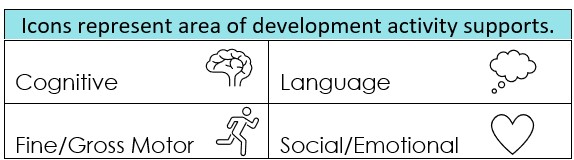 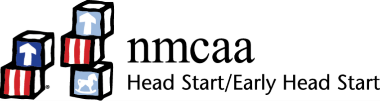 SundayMondayTuesdayWednesdayThursdayFridaySaturdayGive your child two to three step directions. Notice how they can complete the task. Identify simple patterns throughout the day to your child. Listen to hear if they can repeat a simple pattern back to you. Acknowledge your child’s feeling throughout the day. “You are smiling, you are happy”“You are sad, you are crying because you wanted to play”Count aloud the objects that your child is playing with. For example, count how tall her tower is, how many stuffed animals they have on the couch, etc..Sing a number song with your child. -5 Little Monkeys-3 Green and Speckled Frogs. Draw pictures with your child. Talk about the colors and shapes on their paper. Ask them to tell you about their picture. Ask your child to tell you what they want to wear for the day. Have them describe it to you the best they can. 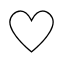 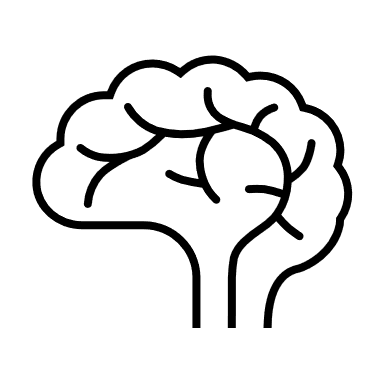 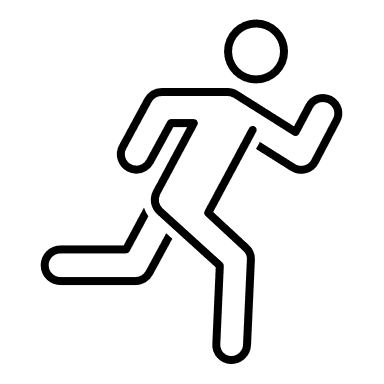 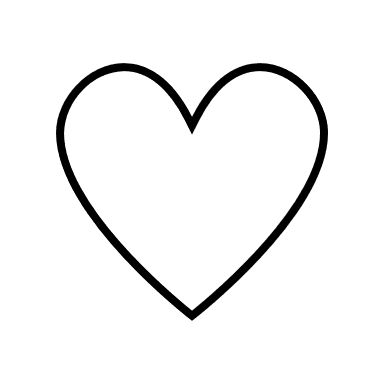 Pat Activity: Ball PlayPat Activity:  BeadingPat Activity:  Bears with FeelingsPat Activity:  BlocksPat Activity: CountingPat Activity:  Drawing and WritingPat Activity:  Dressing Teddy ___________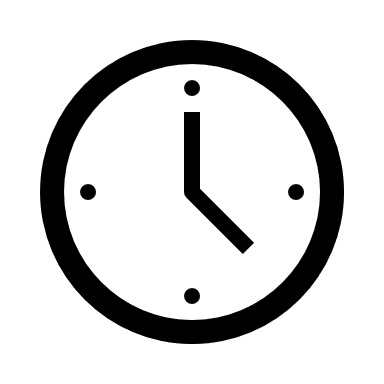 Estimated: 5 minutes___________Estimated: 5 minutes___________Estimated: 5 minutes___________Estimated: 5 minutes___________Estimated: 5 minutes___________Estimated: 5 minutes___________Estimated: 5 minutes